Grupa JeżykiŚroda: 07.04.2021r.Temat tygodnia: Chciałbym być kosmonautą                             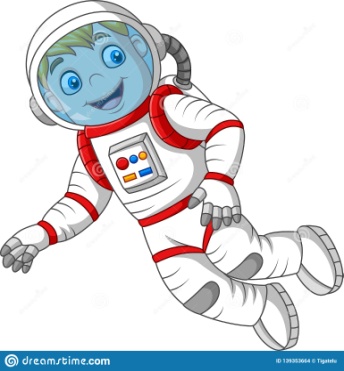 Temat dnia: Przybysze z kosmosuĆwiczenia analizy i syntezy wzrokowejObrazek kosmonauty ( załącznik 1)Proszę o pocięcie obrazka na 4 części, następnie zadaniem dziecka jest ułożenie obrazka oraz nazwanie  postaci , którą przedstawia.Opowieść ruchowa Wyprawa w kosmos https://l.facebook.com/l.php?Zabawa bieżna Statki kosmiczneDo zabawy potrzebujemy tamburyn lub zwyczajną pokrywkę i łyżkę, które posłużą nam do gry. Dziecko porusza się po pokoju w rytm zagrany przez rodzica (odbywa podróż kosmiczną) , a gdy muzyka ucichnie przykuca ( statek wylądował na nieznanej planecie). Zabawę powtarzamy kilka razy.Malowanie palcem- Jak wyobrażam sobie kosmitę?Słuchanie rymowanki Spotkanie z ufoludkiem „Spotkanie z ufoludkiem” To jest Zieluś piegowaty.Ma ubranko w białe łaty.Uszy wielkie jak u słonia,gruby nos i zęby konia.Oczka małe, rozbiegane,włosy długie, rozczochrane.Brzuch okrągły tak jak bania.Male czułki do wąchania.Skrzydła z ramion mu wystają,śmieszne nóżki zasłaniają.Dwa ogony zakrzywione,stopy wielkie i czerwone.Przed rozpoczęciem pracy plastycznej proponujemy włączenie piosenki na YouTube                       pt.” Ufoludki na urlopie” Śpiewające Brzdące.https://youtu.be/N1QVEO9D4Kw - Wypowiadanie się dzieci na temat wyglądu ufoludka. 
 - Wykonanie pracy plastycznej. 
-  Zaproponowanie  namalowania  wymyślonej  przez  dzieci  postaci  palcem  maczanym w farbach w różnych kolorach.- Zachęcanie do opowiadania o namalowanej postaci (z jakich części się składa); nadawanie jej imienia; wymyślanie nazwy planety, z której pochodzi. Zabawa orientacyjno-porządkowa Ufoludki.Dziecko  biega  po  pokoju  w  różnych  kierunkach  przy  dźwiękach  bębenka.     Na  hasło  Ufoludki, zamienia się w przybyszów z nieznanej planety i wymyśla różne sposoby ich poruszania się.Spacer po ogrodzie – obserwowanie zmian zachodzących w przyrodzie, zabawy z piłką. Zabawa rytmiczna Kosmiczne echo.Dziecko  realizuje proste tematy rytmiczne zaproponowane przez rodzica poprzez wy-
klaskiwanie, wytupywanie, uderzanie o drewniane klocki.- tupnij dwa razy- zaklaszcz w ręce jeden raz i jeden raz tupnij nogą- uderz klockiem trzy razy w podłogę- zaklaszcz dwa razy i dwa razy tupnij nogą itp. Ćwiczenia syntezy słuchowej Co powiedziałam?Rodzic   wypowiada  słowa  dotyczące  tematu, a następnie razem z dzieckiem dzieli wyraz  na  sylaby,  np.  ra-kie-ta, kos-mi-ta, pla-ne-ta, księ-życ, nie-bo, gwia-zdy. Pozdrawiamy Ewa Siek –Cholewińska                          Agnieszka GęślaZałącznik 1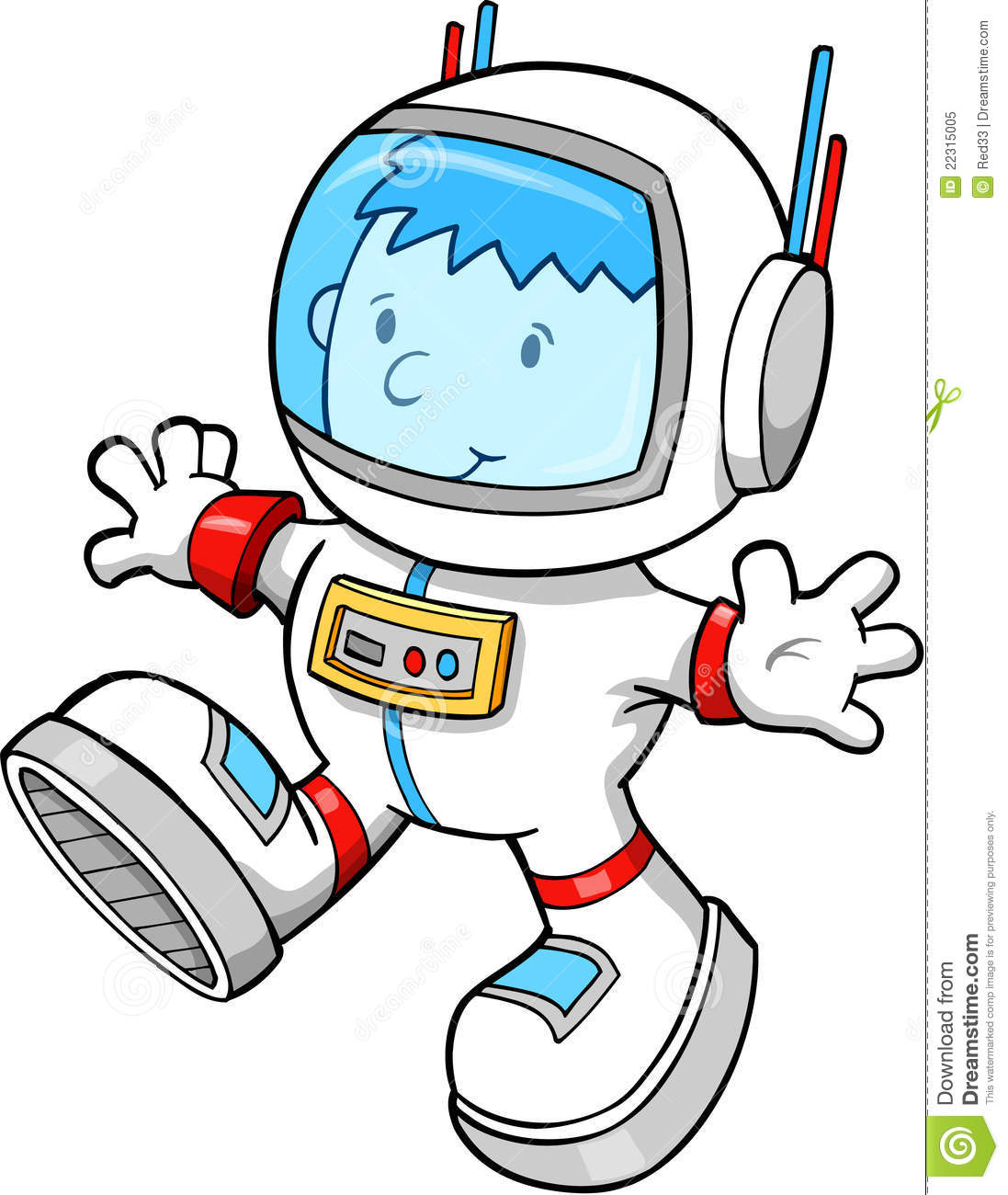 